Plnění bude financováno ze: 5005110001 – neinvestiční prostředky ŘVC na správu infrastruktury vodních cest/kategorie F1Vystavil/ Posted By: 			Schvaluje/ Approves: 		XXXXXXXXXXXXXX	Ing. Lubomír Fojtů		ředitel ŘVC ČRSouhlasí/Agrees:			XXXXXXXXXXXXXXXXXXX	Správce rozpočtuOBJEDNÁVKA č. 438/2022OBJEDNÁVKA č. 438/2022OBJEDNÁVKA č. 438/2022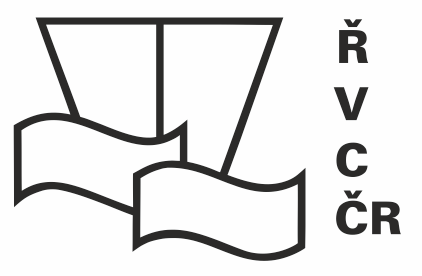 Odběratel/Customer:Ředitelství vodních cest ČRDodavatel/ Supplier:Tresco Engineering bvbaAdresa/Address:Nábřeží L. Svobody 1222/12Adresa/Address:Vosseschijnstraat Haven 140 2030 Antwerpen - BelgieAdresa/Address:110 15 Praha 1Adresa/Address:IČ:67981801IČ:DIČ:CZ67981801DIČ:DIČ:plátce DPHDIČ:Bankovní spojení/Bank connection:XXXXXXXXXXXXXXXXXXBankovní spojení/Bank connection::XXXXXXXXXXXXXXXXČíslo účtu/ Account Number:XXXXXXXXXXXXXXXXXXČíslo účtu/ Account Number:XXXXXXXXXXXXXXXXTel.:XXXXXXXXXXXXXXXXXXTel.:E-mail:XXXXXXXXXXXXXXXXXXE-mail:XXXXXXXXXXXXXXXXXXXXXXXXXOrganizační složka státu zřízená Ministerstvem dopravy, a to Rozhodnutím ministra dopravy a spojů České republiky č. 849/98-KM ze dne 12.3.1998 (Zřizovací listina č. 849/98-MM ze dne 12.3.1998, ve znění Dodatků č.1, 2, 3, 4, 5, 6, 7, 8, 9, 10, 11 a 12)Organizační složka státu zřízená Ministerstvem dopravy, a to Rozhodnutím ministra dopravy a spojů České republiky č. 849/98-KM ze dne 12.3.1998 (Zřizovací listina č. 849/98-MM ze dne 12.3.1998, ve znění Dodatků č.1, 2, 3, 4, 5, 6, 7, 8, 9, 10, 11 a 12)Objednáváme u Vás/ We order from you:Objednáváme u Vás/ We order from you:doplnění Německých map pro plavidlo Beskydy/ addition of German charts for the vessel Beskydydoplnění Německých map pro plavidlo Beskydy/ addition of German charts for the vessel BeskydyKonečná cena za předmět plnění této objednávky bude . Oprávněnou osobou odběratele pro převzetí předmětu plnění této objednávky Bc. Nikola Šebek, referent OSE/ The final price for the subject of this order will be made up of a multiple of the unit price per piece and the number of pieces. Authorised customer to take delivery of this order XXXXXXXXXXXXXXX, OSE OfficerPředpokládaná cena celkem je/The estimated total price is:       2.095,00 € without VAT
                                  	       Konečná cena za předmět plnění této objednávky bude . Oprávněnou osobou odběratele pro převzetí předmětu plnění této objednávky Bc. Nikola Šebek, referent OSE/ The final price for the subject of this order will be made up of a multiple of the unit price per piece and the number of pieces. Authorised customer to take delivery of this order XXXXXXXXXXXXXXX, OSE OfficerPředpokládaná cena celkem je/The estimated total price is:       2.095,00 € without VAT
                                  	       Platební podmínky/ Payment conditions:/by transferTermín dodání/ Delivery Date:05.12.2022Datum vystavení/ Date Issued:30.11.2022Záruční podmínky/ Warranty Terms: